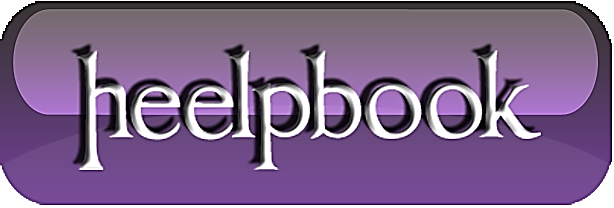 Excel - VBA - How to pass an Array as Criteria in AutofilterThe following figure shows the data available: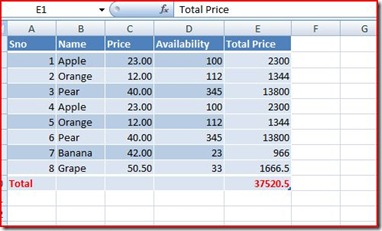 If you need to filter say Oranges and Apples alone, you can either pass both criteria (Yes! I have avoided using - Mutliple criteria) or can try using an Array where you can pass multiple values:Sub AutoFilter_Using_Arrays()    
Dim oWS As Worksheet    
On Error GoTo Err_Filter    
Dim arCriteria(0 To 1) As String
Set oWS = ActiveSheet
arCriteria(0) = "Apple"
arCriteria(1) = "Orange"
oWS.UsedRange.AutoFilter Field:=2, Criteria1:=arCriteria, Operator:=xlFilterValues
Finally:    
If Not oWS Is Nothing Then Set oWS = Nothing
Err_Filter:    
If Err <> 0 Then
MsgBox Err.Description
Err.Clear
GoTo Finally
End If
End SubNOTE: If you leave out the Operator in Excel VBA Autofilter then only last value of the Array will be displayed. You can also pass the values directly like: WS.UsedRange.AutoFilter Field:=2, Criteria1:=Array("Apples","Peaches","Grapes”), Operator:=xlFilterValues